Suppl 5. RFS analyses of patients stratified by age and treatment type before and after IPTW.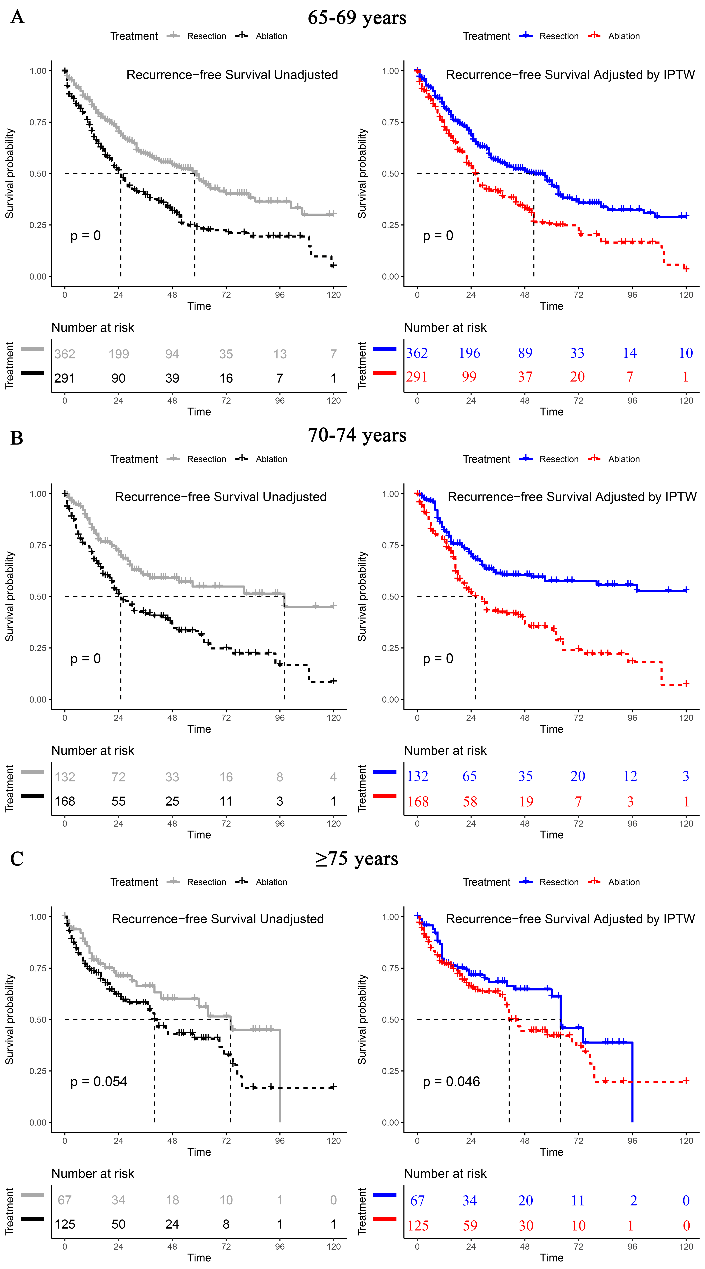 